CURRICULUM VITAE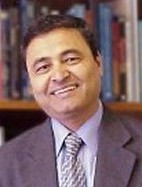 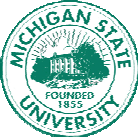 MURARI SUVEDIProfessor, Department of Community SustainabilityCollege of Agriculture and Natural ResourcesMichigan State University, East Lansing, MI 48824Education:	Ph.D. in Agricultural & Extension Education, Michigan State UniversityM.S. in Extension Education, University of the Philippines Los BañosDiploma in Agricultural Education, Tribhuvan University, NepalLanguages:	English (Excellent), Nepali (Native speaker), and Hindi (Good)Key QualificationsProf. Suvedi teaches research methods and program evaluation at Michigan State University. He has evaluated several agricultural development, food security, and rural development projects. He served as Fulbright Senior Specialist to Nepal and Cambodia where he offered training on research methods and evaluation of agriculture and natural resources programs.  He has conducted evaluation workshops to agriculture development professionals in Cambodia, Ecuador, Guatemala, Mexico, India, and Nepal. He evaluated the impact of USAID's Feed the Future project in Cambodia and facilitated the development of Cambodia’s agriculture extension policy and its implementation plan. He has an on‐going action research on off‐season vegetable production for food and nutrition security in Nepal. He provided leadership in strengthening linkages between agriculture research and agriculture extension in Malawi thru USAID/Feed the Future funding.  In 2019 he received the Fulbright Regional Research Scholar grant for South and Central Asia Region (India, Nepal and Sri Lanka) where he assessed core competencies for agricultural extension professionals. Currently, he leads a research project, Strengthening Agricultural Extension Training in Africa—Kenya, Malawi, Nigeria, South Africa and Uganda, with funding from Partnership for Innovative Research in Africa.EMPLOYMENT HISTORY/WORK EXPERIENCE2013 ‐ present: Visiting Professor, Tokyo University of Agriculture, Japan2005 ‐ present: Professor, Department of Community Sustainability, Michigan State University2007 – 2017 (Feb): Professor and Senior Associate to the Dean, College of Agriculture & Natural Resources2001 ‐ 2004: Assistant Dean, International Studies and Programs, Michigan State University1994 ‐ 2004: Assoc. Professor, Michigan State University1992 ‐ 1994: Assistant Professor, Agricultural and Extension Education, Michigan State University1990 ‐ 1992: Extension Specialist, Agricultural and Extension Education, Michigan State UniversityTEACHING EXPERIENCE	Program Evaluation in Agriculture and Natural Resources (graduate level) 2008 to present	Program Planning and Evaluation (undergraduate level) 2004 to 2017	Advanced Educational Research in Agriculture & Natural Resources (graduate level) 1999‐2003	Research methods in agricultural and extension education (graduate level) 1993‐2001	Survey research methods (undergraduate level) 1999   Directed MSU's Multidisciplinary Study Abroad in Nepal 1997‐2001, Thailand 2003‐2010PUBLICATIONS Book/Book Chapter/Research ReportsSuvedi, M., Sasidhar, P.V.K., Agwu, A.E., Chanza, C., Dimelu, M., Liverpool‐Tasie, L.S.O., Anugwa, I.Q., Tchuwa, F., Davis, K., Najjingo Mangheni, M., Oywaya- Nkurumwa, A., von Maltitz, L., Ifeonu, C.F., and Elapata, M. (2023). Strengthening Agricultural Extension Training in the MSU Alliance for African Partnership (AAP) Consortium Partners in Africa--Process Skills and Competency Gaps in Undergraduate Agricultural Extension Curriculum in Nigeria, Malawi, South Africa, Uganda, and Kenya. Partnerships for Innovative Research in Africa (PIRA) Grant Report. East Lansing, MI: Alliance for African Partnership, Michigan State University.Suvedi, M., & Sasidhar, P.V.K. (2020). Strengthening Agricultural Extension Training in South Asia (India, Sri Lanka, and Nepal) -- Process Skills and Competency Gaps in Undergraduate Agricultural Extension Curriculum, Research Report. East Lansing, MI: Department of Community Sustainability, Michigan State University.Suvedi, M., & Ghimire, R. P. (2018). Attributes of Vocational Excellence in Handbook of Vocational Education andTraining: Developments in the Changing World of Work. The Springer.Suvedi, M., & Kaplowitz, M. (2016). What every extension workers should know: Core competency handbook.Urbana Champaign, IL: USAID/Modernizing Extension and Advisory Services Project. Suvedi, M., & Vander Stoep, G. (2016). Improving the monitoring and evaluation of agricultural extension programs MEAS discussion paper 5. Urbana Champaign, IL: Modernizing Extension and Advisory Services Project. https://dl.dropboxusercontent.com/u/15810717/MEAS%20Discussion%20Papers/Suvedi%20%282016%29%20Extension%20Evaluation%20%28MEAS%20Discussion%20Paper%29.pdfMaredia, M.K., Suvedi, M., Pitoro, R. and Ghimire, R. (2017). Impact Evaluation of Feed the Future Cambodia: Helping Address Rural Vulnerabilities and Ecosystem Stability (HARVEST) Project. Department of Agricultural, Food, and Resource Economics, Michigan State University, East Lansing, Michigan 48824, USA. Available at: https://ageconsearch.umn.edu/record/262393/?ln=enSasidhar, P. V. K., & Suvedi, M. (2016). Assessment of core competencies of livestock extension professionals in India. Urbana Champaign, IL: Modernizing Extension and Advisory Services Project. http://dev.meas.illinois.edu/wp‐content/uploads/2016/07/MEAS‐EVAL‐2016‐Assessment‐of‐Core‐ Competencies‐of‐Livestock‐Extension‐Professionals‐in‐India‐Sasidhar‐Suvedi‐July‐2016.pdfSasidhar, P. V. K., & Suvedi, M. (2015). Integrated contract broiler farming: An evaluation case study in India.Urbana Champaign, IL: Modernizing Extension and Advisory Services Project.  http://meas.illinois.edu/wp‐ content/uploads/2015/04/MEAS‐EVAL‐2014‐Integrating‐Nutrition‐in‐FFS‐in‐E‐and‐C‐Africa‐Full‐Report‐ Kuria‐Nov‐2014.pdfSuvedi, M. (2011). Evaluation of agricultural extension and advisory services: A MEAS training module. Urbana  Champaign, IL: Modernizing Extension and Advisory Services Project. Suvedi, M., Singh, B., Vijayaragavan, K., Padaria, R., and Wason, M. (Eds.). (2008). Evaluation capacity building inrural resource management: A manual. New Delhi: Indian Agricultural Research Institute.Pyakuryal, K., & Suvedi, M. (2003). Understanding Nepal’s development: Context, interventions and people’s aspirations. Online. http://asianstudies.msu.edu/nepal/Nepal%20Study%20Guide/Understanding_Nepal_development.pdfSuvedi, M., & Morford, S. (2003). Conducting program and project evaluations: A primer for natural resourceprogram managers in British Columbia. Forrex‐Forest Research Extension Partnership, Kamloops, B.C. Forrex Series 6. http://www.forrex.org/publications/FORREXSeries/FS6.pdfSantoyo, H., Ramírez, P., & Suvedi, M. (2002). Manual para la evaluación de programas de desarrollo rural. Mundi‐Prensa, Mexico.Suvedi, M., & Pyakuryal, K. (2002). Agricultural extension in Nepal. In F. L. Brewer (Ed.), Agricultural extensionsystems: An international perspective. Erudition Books.Gautam, K. H., Joshi, B. R., Shrestha, R. L., Silwal, V. K., Suvedi, M., & Upreti, L. P. (2000). Some general features of household forestry in Nepal. In W. F. Hyde & G. S. Amacher (Eds.), Forestry and rural economic development: Empirical examples from Asia. Ann Arbor, MI: University of Michigan Press.(b) Journal Articles, Bulletins and Research Reports:Ghimire, R., Suvedi, M., & Kaplowitz, M. (2022). Adoption of improved agricultural practices: Learning from off-
season vegetable production in Nepal. Journal of International Agricultural and Extension Education, 29(3), 32-47.Ghimire, R., Suvedi, M., Kaplowitz, M., & Richardson, R. (2021). Perceived importance of core competencies among extension professionals in Nepal. Global Journal of Agricultural and Allied Sciences, 3(1), 8-15.Nakasone, K., Ghimire, R. & Suvedi, M. (2020). Trends in crop production and land productivity in northern Ghana: A case study of Tolon-Kumbung. Food Sec. https://doi.org/10.1007/s12571-020-01123-xAnugwa, I.Q., Agwu, A.E., Suvedi, M. et al. (2020). Gender-Specific Livelihood Strategies for Coping with Climate Change-Induced Food Insecurity in Southeast Nigeria. Food Sec. https://doi.org/10.1007/s12571-020-01042-xAssan, E., Suvedi, M., Olabisi, L. S., & Bansah, K. J. (2020). Climate change perceptions and challenges to adaptation among smallholder farmers in semi-arid Ghana: A gender analysis. Journal of Arid Environments, 182, 104247.Ghimire, R., & Suvedi, M. (2020). Demystifying the use of mail survey in developing countries: a case of Nepal. International Journal of Social Research Methodology 23(2):1-9.Suvedi, M. (2019). Global Need for Revitalization of Agricultural Extension Training. Journal of Extension Education, 31(3). Phala, C., Sarin, T., Suvedi, M., & Ghimire, R. (2019). Assessment of Community Fish Refuge Manage Practice in theSiem Reap Province of Cambodia. environments, 6(1).Sasidhar, P.V.K. & Suvedi, M. (2018). Assessment of Core Competencies of Veterinarians: Implications for PolicyDecisions in India. Plurithematic issue of the OIE Scientific and Technical Review, Vol 37(3).Suvedi, M., Ghimire, R. P., & Channa, T. (2018). Examination of core competencies of agricultural development professionals in Cambodia. Evaluation and Program Planning. Vol 67, 89‐96; Ghimire, R., & Suvedi, M. (2018). Farmers' Adoption of Improved Rice Varieties in Cambodia. ISSAAS Journal, 24 (1). Richardson, R. B., & Suvedi, M. (2018). Assessing the potential for small‐scale aquaculture in Cambodia.Environments, 5(7), 76. Retrieved from https://doi.org/10.3390/environments5070076 Assan, E., Suvedi, M., Schmitt Olabisi, L., & Allen, A. (2018). Coping with and Adapting to Climate Change: A Gender Perspective from Smallholder Farming in Ghana. Environments, 5(8), 86. Ghimire, R., & Suvedi, M. (2018). Determinants of Farmers' Adoption of Improved Rice Varieties in Cambodia.Journal of the International Society of Southeast Asian Agricultural Sciences (J ISSAAS).Ghimire, R. P., Suvedi, M., Kaplowitz, M., & Robertson, R. (2017). Competency assessment as a way of determining training and educational needs of extension professionals in Nepal. Journal of International Agricultural and Extension Education, 24(2), 137‐151.Nakasone, K., & Suvedi, M. (2017). Small farmers and market economy: A case study of Dagomba in NorthernGhana. Journal of Food Security, 5(4), 134‐147. DOI: 10.12691/jfs‐5‐4‐4Ghimire, R. P., & Suvedi, M. (2017). A qualitative study examining core competency needs of agricultural extension professionals in Nepal. Asian Journal of Agricultural Extension, Economics & Sociology, 18(3), 1‐12.Suvedi, M., Ghimire, R., & Kaplowitz, M. D. (2017). Farmers' participation in extension programs and technology adoption in rural Nepal: A logistic regression analysis. The Journal of Agricultural Education and Extension,1‐21.Suvedi, M. Ghimire, R. & Kaplowitz, M.D. (2017). Revitalizing agricultural extension services in developing countries: Lessons from off‐season vegetable production in rural Nepal. J. ISSAAS Vol. 23, No. 1: 1‐11.Suvedi, M., & Ghimire, R. P. (2016). In search of an alternative agricultural extension strategy: An action research on off‐season vegetables production in Nepal. Journal of International Agricultural and Extension Education, 23(2), 50‐62. doi: 10.5191/jiaee.2016.23204Suvedi, M., Ghimire, R. P., & Millenbah, K. F. (2016). How prepared are undergraduates for a career? NorthAmerican Colleges and Teachers of Agriculture (NACTA) Journal. 60(1a), 14‐20.Suvedi, M., Ghimire, R. P., Millenbah, K. F., & Shrestha, K. (2015). Undergraduate students’ perceptions of academic advising. NACTA Journal. 59(3), 227‐233.Richardson, R. B., Suvedi, M., Kaplowitz, M. D., Mith, S., & Bora, S. (2016). Cambodia HARVEST aquaculture program evaluation. Phnom Penh, Cambodia: United States Agency for International Development.Suvedi, M., & Ghimire, R. P. (2015). How Competent Are Agricultural Extension Agents and Extension Educators InNepal?  http://www.oired.vt.edu/innovate/wp‐content/uploads/2015/09/SuvediNepalExtensionFINAL.pdfSuvedi, M., & Ghimire, R. P. (2015). Brief: Core Competencies for Agricultural Extension Educators. http://www.oired.vt.edu/innovate/wp‐content/uploads/2015/09/Suvedi‐Thematic‐Brief‐.pdfSasidhar, P. V. K., & Suvedi, M. (2015). Integrated contract broiler farming: An evaluation case study in India. Evaluation Report. Urbana Champaign, IL: USAID/Modernizing Extension and Advisory Services Project.McCole, D. T., Culbertson, M. J., Suvedi, M., & McNamara, P. E. (2014). Addressing the challenges of extension and advisory services in Uganda: The Grameen Foundation’s community knowledge worker program. Journal of International Agriculture and Extension Education, 21(1), 25. doi:10.5191/jiaee.2014.20101Suvedi, M., & McNamara, P. (2012). Strengthening the pluralistic agricultural extension system in Nepal. Report on the MEAS rapid scoping mission. Urbana Champaign, IL: Modernizing Extension and Advisory Services Project.Aoki, K., & Suvedi, M. (2012). Coffee as a livelihood support for small farmers: A case study of Hamsapur village in Nepal. Journal for International Agricultural and Extension Education, 19(1), 16‐29. doi:10.5191/jiaee.2012.19104 http://www.aiaee.org/vol‐191‐spring‐12.html. Suvedi, M. (2011). Evaluation of agricultural extension and advisory services ‐‐ A MEAS training module. Urbana Champaign, IL: Modernizing Extension and Advisory Services Project.Sasidhar, P. V. K., Suvedi, M., Vijayaraghavan, K., Singh, B., & Babu, S. (2011). Evaluation of a distance education radio farm school program in India: Implications for scaling up. Outlook on Agriculture, 40(1).Shrestha, K., Suvedi, M., & Foster, E. (2011). Undergraduate students' use of time in the College of Agriculture andNatural Resources at Michigan State University. NACTA Journal 55(4), 45‐52.Shrestha, K., Suvedi, M., & Foster, E. (2011). Who enrolls in the agriculture and natural resources majors?: A case of Michigan State University. NACTA Journal, 55(3), 33‐43.Takagi, C., & Suvedi, M. (2011). Awareness of Organic Vegetable Production Practices in West Java and Bali, Indonesia. International Journal of Environment and Rural Development, 2(1), 100‐107.Suvedi, M. (2010). Nepal: An online resource for K12 educators. Available from:asia.isp.msu.edu/outreach/Nepalgpa/index.htmlSuvedi, M. (2010). Building capacity for sustainable rural development: Lessons from Nepal. International Journal of Environment and Rural Development, 1(1), 188‐193.Suvedi, M., Jeong, E., & Coombs, J. (2010) Educational needs of Michigan farmers. Journal of Extension [On‐line], 48 (3) Article 3RIB7. Crawford, E. W., & Suvedi, M. (2010). Institutional capacity and training needs assessment for the feed the futureinitiative in Nepal. End of trip report (July 11‐24, 2010). East Lansing, MI: Michigan State University. Available from: www.aec.msu.edu/fs2/initiatives/MSU_FSIII_Trip_Report_final.pdfSuvedi, M., Singh, B., Vijayaragavan, K., Padaria, R.N., & Wason, M. (2008). Impact of evaluation capacity building program of IARI. Indian Journal of Extension Education, 43(1&2), 1‐5.Singh, N., Suvedi, M., & Rai, M. (2007). Varietal evaluation of cowpea in Eastern Uttar Pradesh. Indian Journal ofExtension Education, 43(1&2), 12‐15.Sasidhar, P.V.K., & Suvedi, M. (2007). Knowledge, attitude and adoption changes among participants of Radio Farm School Program on backyard poultry. Indian Journal of Extension Education, 43(1&2), 6‐11.Suvedi, M., & ZumBrunnen, M. (2007). Michigan Sugarbeet Advancement: Decade‐long evaluation showsconsistent success. Sugar. July/August.Pokharel, R., & Suvedi, M. (2007). Indicators for measuring the success of Nepal’s community forestry program: Alocal perspective. Human Ecology Review, 14(1).Morford, S., Kozak, R., Suvedi, M., & Innes, J. (2006). Factors affecting program evaluation behaviors of natural resource extension practitioners ‐ Motivation and capacity building. Journal of Extension, 44(3), 101‐114. ISSN: 10775315Probyn, L., Suvedi, M., & Rosenbaum, R. (2005). Exploring the baseline: What do Michigan residents know about the resources available through Michigan State University Extension? Journal of Applied Communication, 89(1), 35‐49.Suvedi, M. (2004). Focus group interviews: A tool to study perceptions, attitudes and feelings. Himalayan Journal of Sociology and Anthropology, Vol. 1. pp.84 (i)‐84(iii).Suvedi, M., & Heyboer, G. (2004). Perceptions of recent graduates and employers about undergraduate programs in the College of Agriculture and Natural Resources at Michigan State University: A follow‐up study. NACTA Journal, 48 1), 22‐27.Farrell, P., & Suvedi, M. (2003). Studying abroad in Nepal: Understanding impacts on student's lives, Frontiers: The Interdisciplinary Journal of Study Abroad, pp. 175‐189.Suvedi, M., den Biggelaar, C., & Morford, S. (2003). Conceptual framework for evaluating sustainable agricultureJournal of Crop Production. Vol. 9, No ½ (#17/18), 433‐454.den Biggelaar, C., & Suvedi, M. (2002). Farmers' definitions, goals, and bottlenecks of sustainable agriculture in the North‐Central Region. Agriculture and Human Values, 17(4), 347‐358.Suvedi, M., Taylor, G., & Davis, P. (2002). Perspectives on land use: A statewide survey of land use decision makers in Michigan. Research report # 582. Michigan Agricultural Experiment Station, East Lansing, MI: Michigan State University.Suvedi, M., Taylor, G., & Davis, P. (2002). Perspectives on land use: A survey of township land use decision makers in Michigan. Research report # 583. Michigan Agricultural Experiment Station, East Lansing, MI: Michigan State University.Genschaw, S., Suvedi, M., & Bartholomew, P. (2001). Perspective on land use: A survey of land use decision makers in Northeastern Michigan (Research report #577. East Lansing, MI: The Michigan Agricultural Experiment Station.  http://www.maes.msu.edu/RR/RR577.pdfSuvedi, M., Lapinski, M., & Campo, S. (2000). Farmers' perspectives of Michigan State University extension: Trends and lessons from 1996 and 1999. Journal of Extension, 38 (1). http://www.joe.org/joe/2000february/a4.htmlLeholm, A., Hamm, L., Suvedi, M., Gray, I., & Poston, F. (1999). Area of expertise teams: The Michigan approach toapplied research and extension. Journal of Extension, 37(3). http://www.joe.org/joe/1999june/a3.htmlSuvedi, M., Krueger D., Shrestha, A., & Bettinghouse, D. (1999). Michigan citizens' knowledge and perceptions about groundwater. The Journal of Environmental Education, 31(2).Suvedi, M., Campo, S., & Lapinski, M. K. (1999). Trends in Michigan farmers' information seeking behavior and perspectives on delivery of information. Journal of Applied Communications, 83(3). http://www.aceweb.org/JAC/v83n3/833‐3.html(c) Conference Proceedings/Workshop PresentationsSuvedi, M., Channa, T. & Ghimire, R. P. (2016). Agricultural extension professionals' perceptions of core competencies in Nepal. In M. Mulder, R. Wesselink, H. Biemans & T. Lans, A. Pap & N. Tauecchio. (Eds.), Competence 2016: Proceedings of the International Conference on Competence Theory, Research and Practice (pp. 393‐398). Wageningen, The Netherlands: Wageningen University & Research.Ghimire, R. P., & Suvedi, M. (2016). Agricultural extension professionals' perceptions of core competencies in Nepal. In M. Mulder, R. Wesselink, H. Biemans & T. Lans, A. Pap & N. Tauecchio. (Eds.), Competence 2016: Proceedings of the International Conference on Competence Theory, Research and Practice (pp. 39‐43). Wageningen, The Netherlands: Wageningen University & Research.Suvedi, M., & Ghimire, R. P. (2015). In search of alternative agricultural extension strategy: An action research on off‐season vegetables production in Nepal. Presentation and Poster Abstracts from the Annual Conference of the Association for International Agricultural and Extension Education, Wageningen, The Netherlands, AIAEE Journal, 22(2). doi: 10.5191/jiaee.2015.22206Ghimire, R. P., & Suvedi, M. (2014). Perceptions of training centers’ staff on village animal health worker training in Nepal. Presentations Abstracts from the Annual Conference of the Association for International Agricultural and Extension Education. Miami, Florida. AIAEE Journal, 21(2). doi: 10.5191/jiaee.2014.21207Ghimire, R. P., & Suvedi, M. (2014). Information sources and educational needs for village animal health workers in Nepal. Presentations Abstracts from the Annual Conference of the Association for International Agricultural and Extension Education. Miami, Florida. AIAEE Journal, 21(2). doi: 10.5191/jiaee.2014.21207Ghimire, R. P., & Suvedi, M. (2013). Village animal health worker training in Nepal: A follow‐up study. Proceedings of the 29th Annual AIAEE Conference: Fort Worth, Texas, USA Building Capacity Through International Agricultural Extension Education. AIAEE Journal, 20(2). doi: 10:5191/jiaee.2013.20206Suvedi, M. (2011). Capacity building for agricultural knowledge management: Challenges facing the agriculturalextension profession. Proceedings of the International Conference on Innovative Approaches forAgricultural Knowledge Management in New Delhi, November 9‐12.Giri, P., Shrestha, K., Parajuli, B. K., & Suvedi, M. (2007). Citizen perceptions of Green Space Park in Pokhara, Nepal.Proceedings of the South Asian Conference at Madison, Wisconsin.https://repository.unm.edu/dspace/bitstream/1928/3302/4/MurariSubedi_GreenSpaceVer2.pdfAdhikari, B., & Suvedi, M. (2000). Educational needs of Michigan livestock farmers. Proceedings of the American Agricultural Economics Association Annual Meeting, Tampa, Florida. http://agecon.lib.umn.edu/cgi‐ bin/pdf_view.pl?paperid=2085Suvedi, M., & Lapinski, M. K. (1999). Expanding educational programs: Assessing business and community members' needs and support for community education. Proceedings of the Eighteenth Annual Midwest Research to Practice Conference in Adult, Continuing and Community Education.Suvedi, M., Lapinski, M., & Campo, S. (1999). Implementing self‐managed teams and changes in agricultural producers’ informational and educational preferences. Proceedings of the American Evaluation Association– EEE TIG. Orlando, Florida. http://danr.ucop.edu/eee‐aea/eee‐tig_sponsored_activities.htmHikawa, H., & Suvedi, M. (1999). Student's attitudes toward waste management and future environmental education in Nepal. Proceedings of the 10th International Conference of the Society of Human Ecology, Montreal.Heyboer, G., & Suvedi, M. (1999). Perceptions of recent graduates and employers about undergraduate programs in the College of Agriculture and Natural Resources at Michigan State University: A follow‐up study. Proceedings of the 26th Annual National Agricultural Education Research, Orlando, Florida. http://aaaeonline.ifas.ufl.edu/NAERC/1999/Perceptions%20of%20Recent%20Graduates%20and%20Emplo yers.docLeholm, A., Hamm, L., Suvedi, M., Gray, I., & Poston, F. (1998). Area of expertise teams: The Michigan approach to applied research and extension. American Agricultural Economics Association Annual Meeting in Salt Lake City. http://agecon.lib.umn.edu/cgi‐bin/pdf_view.pl?paperid=626&ftype=.pdfLeholm, A., Suvedi, M., & Vlasin, R. (1998). Research‐education‐extension linkages. Proceedings of the FirstInternational Congress on Agronomy, Environment and Food Security for the 21st Century Conference, NewDelhi.